Postgraduate Programmes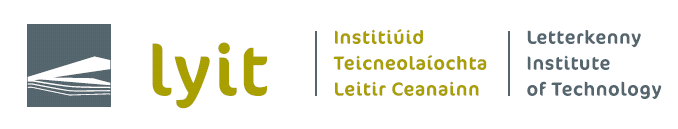 (Taught Masters, PG Diplomas, Higher Diplomas)Application FormIf you have ever been registered on a course in LYIT quote your student /ID Number and the latest calendar year you attended LYIT:Section One: Personal Details (Please Complete In Block Capitals)   Section Two: Programme ChoiceSection Three: Previous Third Level Education (Higher Education)Please list your qualifications in order of completion (most recent first).Please enter your results for the Final year of your highest qualification in the table below.Note: If you are applying for the MA in Accounting, results for the final 2 years of your highest qualification must be supplied in the table below.Note:  Official Transcripts of results for final year of relevant qualifications must also be ATTACHED. In the instance of applicants to the MA in Accounting official transcripts for final 2 years of relevant qualification must be attached.If your results will not be available until after June 9th please tick here  .Official Transcripts of results should be submitted as soon as they become available.Section Four: Relevant Work ExperienceEmployer One (if applicable)Employer Two (if applicable)Section Five: RefereesProvide the name of two persons who may be contacted regarding your academic work and employment. Please include at least one academic reference.Section Six: Personal StatementState your reasons for applying and provide any further information which you would wish to give in support of your application (Maximum 400 words)Section Seven: Postgraduate Scholarship – Pushing BoundariesNote: This scholarship has been designed for students who are in receipt of no other form of financial assistance to study from a grant awarding body and is only available to EU Students on full-time postgraduate programmes.The Scholarship is in the form of €1000 reduction in the fees in each of the two Semesters. It will be awarded based on academic merit (a minimum of an honours 2:2 is required). For a full list of conditions pertaining to ‘Pushing Boundaries’ please refer to the LYIT website. 	Yes	NoI confirm I wish to apply for the Pushing Boundaries Scholarship? 		If yes, please give details. The individual in receipt of the Scholarship must be attending the programme on a full-time basis. Students who are in receipt of financial support from a grant awarding body are not eligible for this scholarship. Please tick below to confirm this.I confirm I will be attending a full-time postgraduate taught Masters programme in LYIT and am not in receipt of other financial support to study from a grant awarding body.	Section Eight: Confidentiality & Data Protection StatementThe information you provide on this form will be used to administer your application for a programme and, should you be successful, will form the basis of your student record.   Some data submitted, including PPSN, may be used for the purpose of statutory and other returns required by the Department of Education or Higher Education Authority and may also be released to the Department of Social Protection in connection with their Anti-Fraud checks.  Additional information or documents may be requested to process the application and verify information submitted.By ticking the box opposite you agree that:	LYIT may process your personal information;All information entered on this form is true, accurate and complete.Signature of Applicant: 	___________________________		Date:    ________________Please return the completed application form together with supporting documentation to: Admissions Office, Letterkenny Institute of Technology, Port Road, Letterkenny, Co Donegal or submit by email to admissions@lyit.ie ID NUMBER:YEARSurname:First Name(s):Address:Eircode:Email Address:Phone Number:Country of Birth:Nationality:Nationality:Nationality:Gender:Gender:Gender:MaleMaleMaleMaleMaleMaleMaleMaleMaleMaleFemaleFemaleFemaleFemaleFemaleFemaleFemaleFemaleUndeclaredUndeclaredUndeclaredUndeclaredUndeclaredUndeclaredUndeclaredUndeclaredUndeclaredUndeclaredDate of Birth: (ddmmyy)Date of Birth: (ddmmyy)Date of Birth: (ddmmyy)Date of Birth: (ddmmyy)PPS NumberPPS NumberPreferenceNo.Course Title (Full course title as per LYIT Website/Prospectus)Course Code1.2.3.Higher Education Institution AttendedYears of Study(From – To)(MM/YY)Full Award TitleAward Type(e.g. Ord Degree – Level 7; Hons Degree –Level 8; Masters – Level 9)Overall Result (if known)Date Conferred (if applicable)MODULE TITLES OF HIGHEST QUALIFICATION MIN. HONOURS DEGREE OR EQUIVALENT (LEVEL 8)ECTSGRADE (%)MODULE TITLESOF HIGHEST QUALIFICATIONMIN. HONOURS DEGREE OR EQUIVALENT (LEVEL 8)ECTSGRADE (%)Name of Employer:(state Self if Self Employed)Address:Phone Number:Position Held:Dates of Employment (mmyy):FromToToFull/Part TimeFull TimeFull TimePart TimePart TimeBrief Description of Duties:Name of Employer:(state Self if Self Employed)Address:Phone Number:Position Held:Dates of Employment (mmyy): FromToToFull/Part TimeFull TimeFull TimePart TimePart TimeBrief Description of Duties:Name Name Address:Address:Phone Number:Phone Number:Email Address:Email Address:Position Held:Position Held:Have you ever received a student grant?If yes who was the grant awarded from? E.g. SUSI, ETBHave you applied or will you be in receipt of any other student financial assistance for the forthcoming academic year?